ПортфолиоОленникова ЕкатеринаХореографический коллектив «Колорит»Педагог дополнительного образования: Ткаченко Анна ГеннадьевнаТопки 2013 г.Муниципальное бюджетное образовательное учреждение дополнительного образования детей – Дворец творчества детей и молодежиПОРТФОЛИО                                                                                     Составитель: Ткаченко А.Г.,                                                         педагог д/оТопки 2013ВведениеДанное портфолио составлено по инициативе обучающейся, для обобщения результатов учебной и творческой деятельности и содержит следующие разделы:  Раздел I: Портрет. Личные данные. Резюме;Раздел II:  Характеристика; РазделIII: Портфолио документов. Табель успеваемости. Участие в конкурсах и соревнованиях. Увлечения.Текст пункта Увлечения написан самой обучающейся.Обоснованность включенных в портфолио материалов,обусловливается тем, что результаты обучающейся  имеют системную и возрастающую результативность и возможность пополнения.  Раздел I Портрет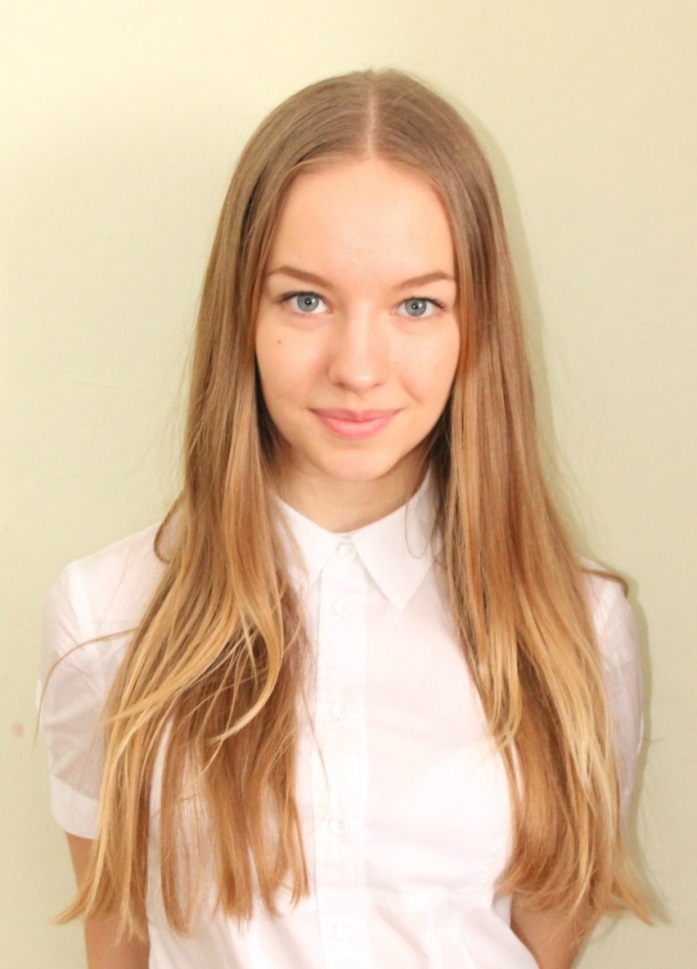 ОЛЕННИКОВА ЕКАТЕРИНА ИГОРЕВНА(04.03.1998 г.р.)Обучающаяся 9 «В» класса МБОУ «СОШ №2»Хореографический коллектив «Колорит» МБОУ ДОД – ДТД и МЛичные данныеОленникова Екатерина Игоревна 04.03.1998 г.р.Домашний адрес: Кемеровская обл.,г. Топки, ул. Лермонтова д.4, кв. 13Паспорт: 3211  115907 выдан 10.04.2012 отделом УФМС России по Кемеровской обл. в гор. ТопкиРодители: Оленникова Ольга Викторовна                   Заведующая лаборатории  Ж/Д больницы г. Топки                  Оленников Игорь Анатольевич                  Заместитель директора «Кузбасского Центра Энергосбережения»                  г. Кемерово.РезюмеРаздел IIХарактеристикаОленниковой Екатерины Игоревны, обучающейся хореографического коллектива «Колорит» МБОУ ДОД-Дворец творчества детей и молодежи, 04.03.1998 года рождения.   Оленникова Екатерина Игоревна участница хореографического коллектива «Колорит» с 2010 года. Занимается по программе: «Хореография. Современный танец» уже 3 года.   С приходом в наш коллектив Катя зарекомендовала себя как ответственный, открытый и усердный участник. Екатерина – самостоятельная, что проявляется в творческой жизни нашего коллектива. Участие в конкурсах разного уровня помогает ей повысить свой уровень хореографического мастерства и получить опыт общения со сверстниками разных городов Кемеровской области.    Мастерство приходило не сразу, но трудолюбие и усердие помогло ей добиться высоких результатов в конкурсах Международного уровня. В номинации соло первый раз Катя выступила в ноябре 2012 года, где получила диплом участника. Но уже в мае 2012 года стала дипломантом IIIстепени. Стремление к совершенству и высокий уровень работоспособности помогает солистке завоёвывать новые победы.   Не редко к ней за помощью обращаютсянаши обучающиеся. Среди них ученица пользуется авторитетом. Но иногда Катя бывает нерешительна. В этот момент на помощь ей приходят близкие подруги, которые тоже занимаются в нашем коллективе, всячески стараясь её поддержать.    У Екатерины очень хорошо развито воображение, что помогает в нашей сфере деятельности. Иногда она самостоятельно создаёт эскизы костюмов к новым танцевальным композициям.    Катя отличается своей хорошей успеваемостью не только  в хореографии, но и в школе. Принимает активное участие в различных конкурсах и олимпиадах.   С недавнего времени в Катиной жизни появилось новое увлечение – это КВН, где она совершенствует свои творческие знания и умения, так как в этой сфере деятельности она может попробовать себя не только с точки зрения танцовщика, а по большей степени как актриса.    В свободное от учёбы и занятий время Катя любит путешествовать и чтобы приятные моменты в жизни на долго оставались в памяти, она много фотографирует. В будущем после окончания школы хочет связать свою жизнь со сферой фото творчества или туризма.Педагог д/о ДТДиМ:                                                     Ткаченко А.Г.Раздел IIIПортфолио документовТабель успеваемостиУчастие в конкурсах и соревнованияхУвлечения  С раннего возраста я люблю путешествовать. В младшем возрасте вместе с мамой, а теперь самостоятельно посещаю лагеря и санатории в различных уголках нашей страны. В планах на будущее съездить за границу, что бы обогатить свой опыт путешествий. 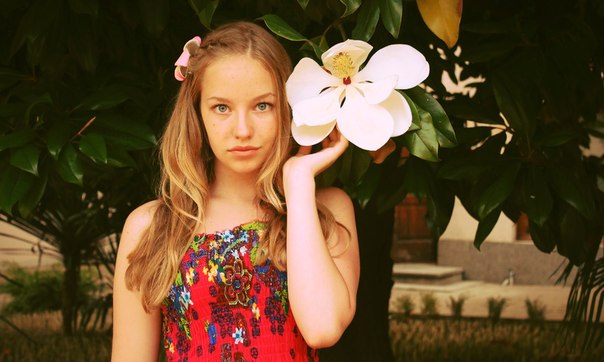                           2012г. Сочи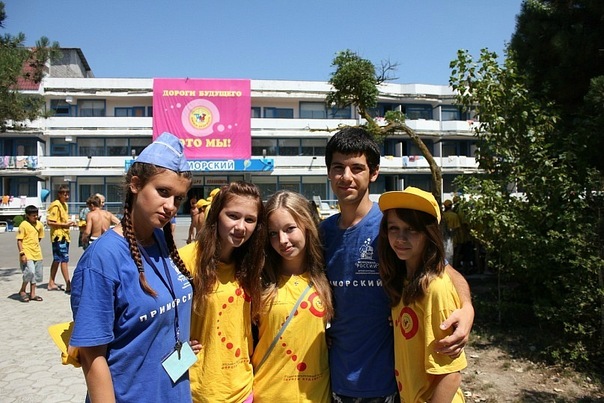 2011г. Лагерь «Жемчужина России»   Мне очень нравится участвовать в различных развлекательных мероприятиях, кроме того мне очень нравится выступать не сцене. Поэтому я вместе со своими друзьями создала команду КВН «Ямайка». Мы долго и тщательно готовились и смогли завоевать зимний кубок КВН.  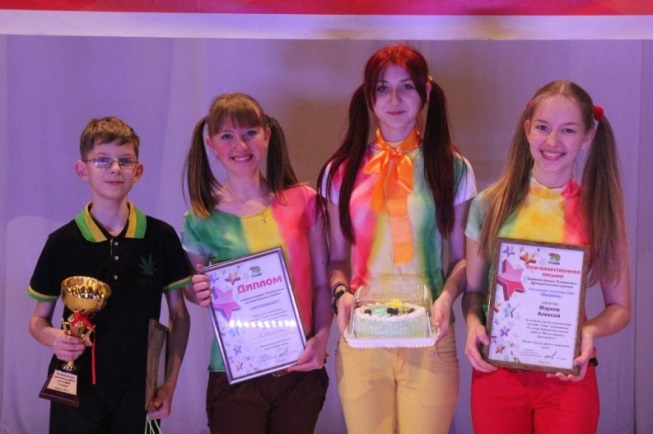                                                                2013г. Зимний кубок КВН «Ямайка»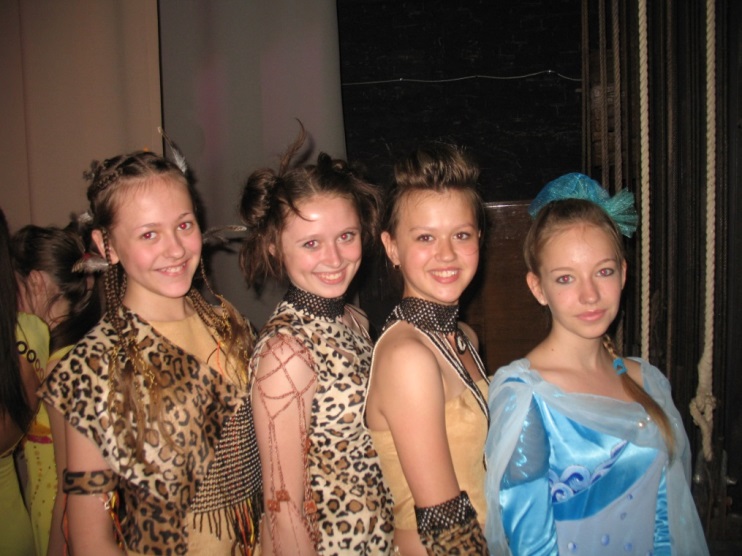   Так же мне неоднократно приходилось выступать в качестве модели на показах коллекции одежды театра моды «Вдохновение». 2011 г. Выступление с театром моды «Гармония»              на отчётном концерте ДТДиМ.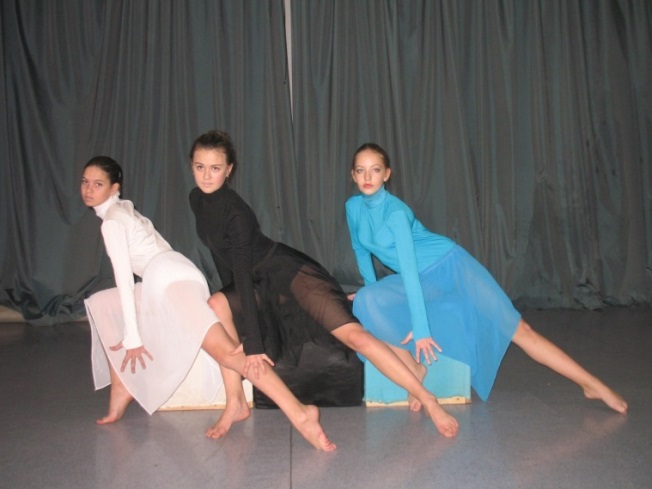    С самого раннего детства я занимаюсь хореографией.  Я являлась участником многих танцевальных коллективов, сейчас я солистка хореографического коллектива «Колорит».                                                                2011г. Выступление в КДЦ «Цементник»                                                                             «Три судьбы» х/к «Колорит»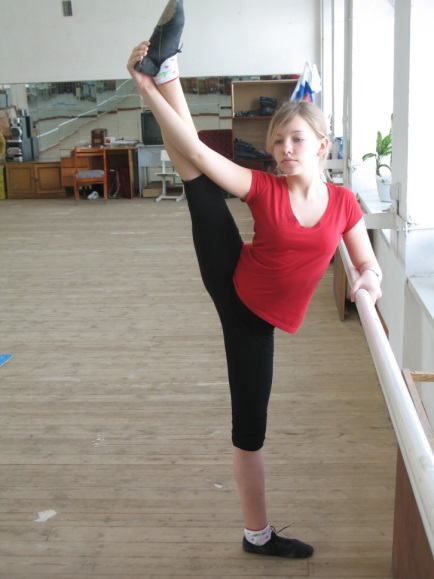   Мне очень нравится заниматься танцами со своими друзьями. Выступая на различных танцевальных конкурсах, я неоднократно занимала призовые места. 2010 г. Репетиция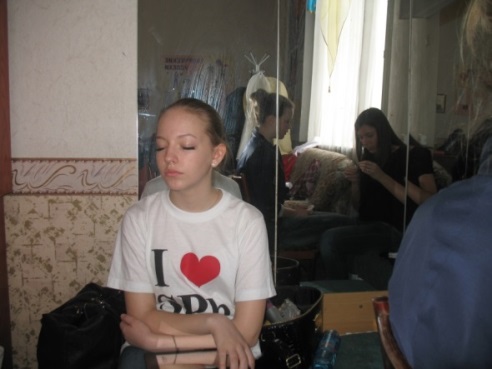 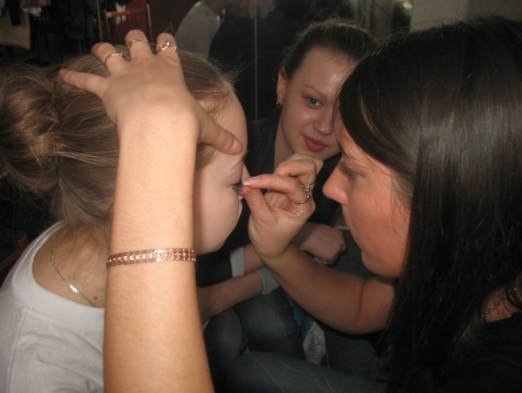 2012 г. подготовка перед конкурсов хореографических коллективов г. Кемерово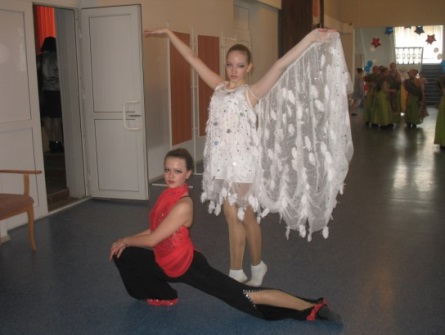 2012г. Конкурс хореографических коллективов г. Кемерово   Одно из моих недавних увлечений – фотография. Ведь это так здорово, фотографировать интересные места, красивые пейзажи, людей и много других разных вещей.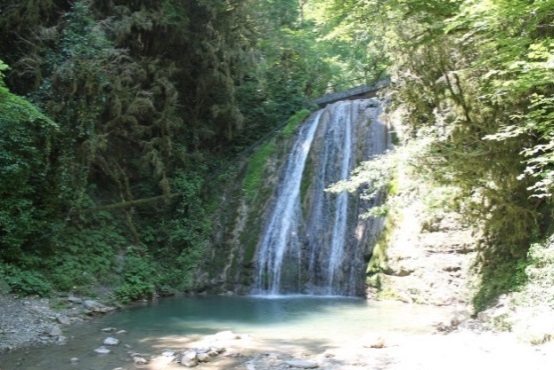 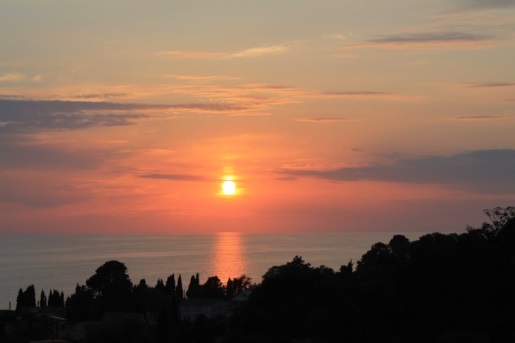 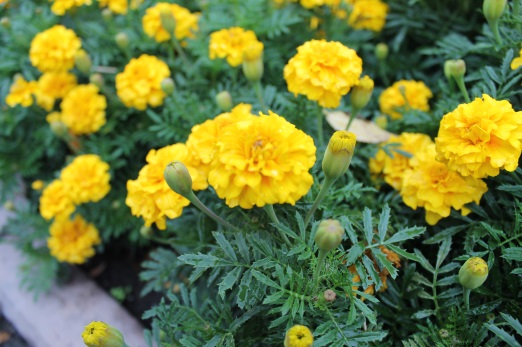 Приложение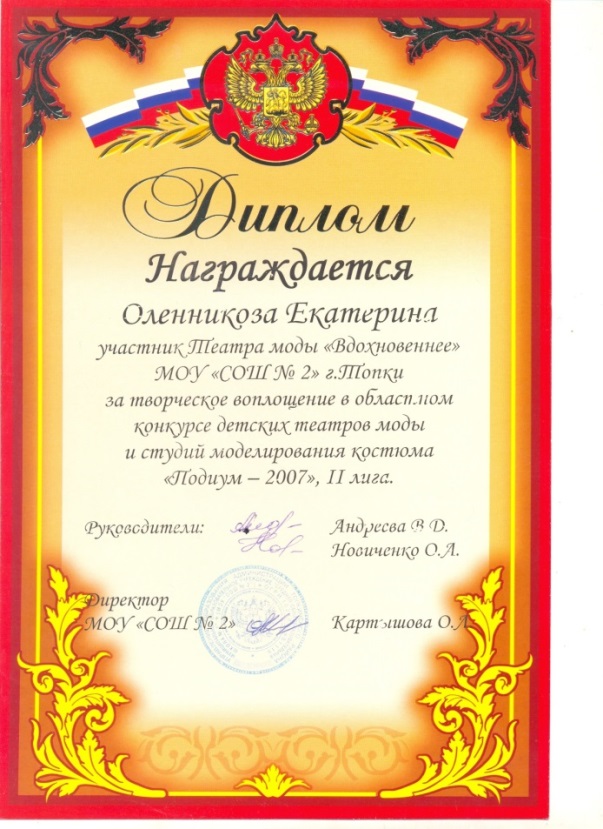 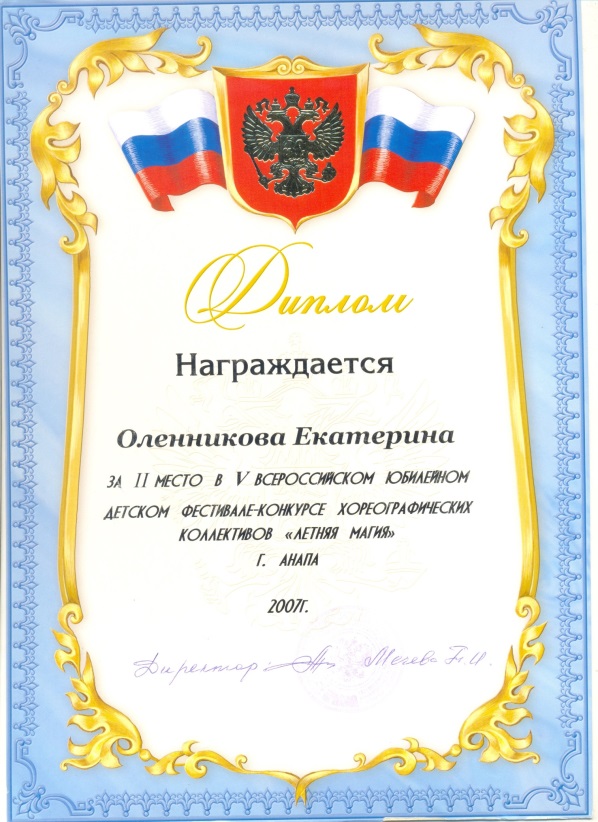 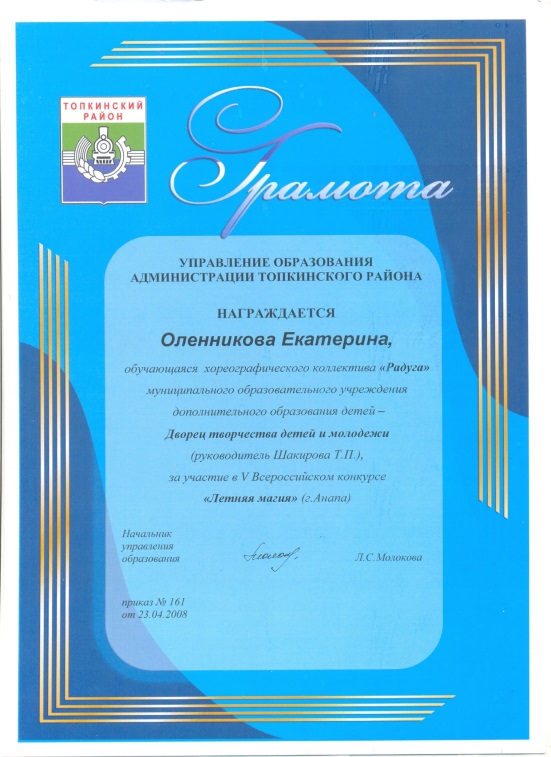 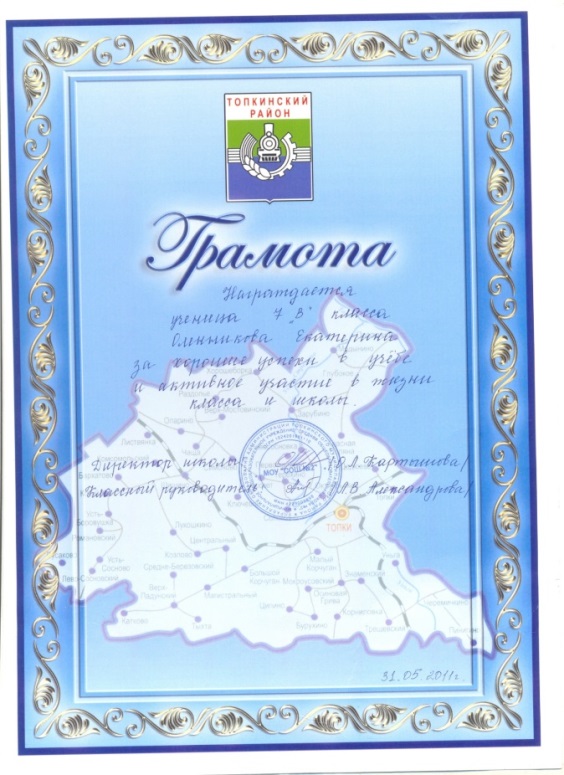 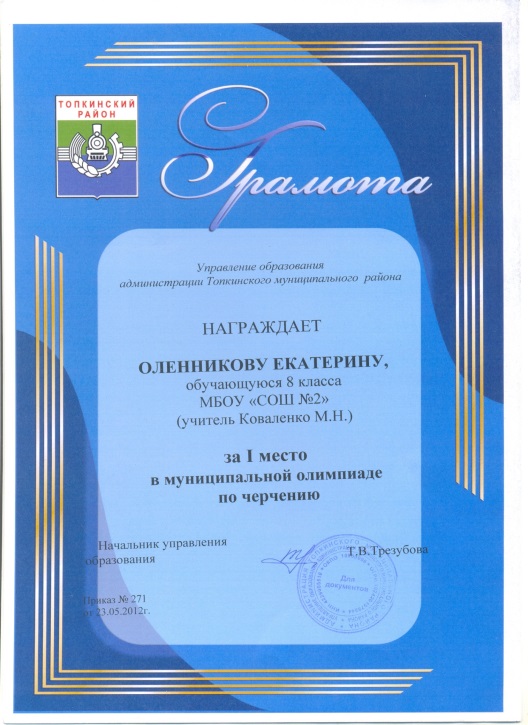 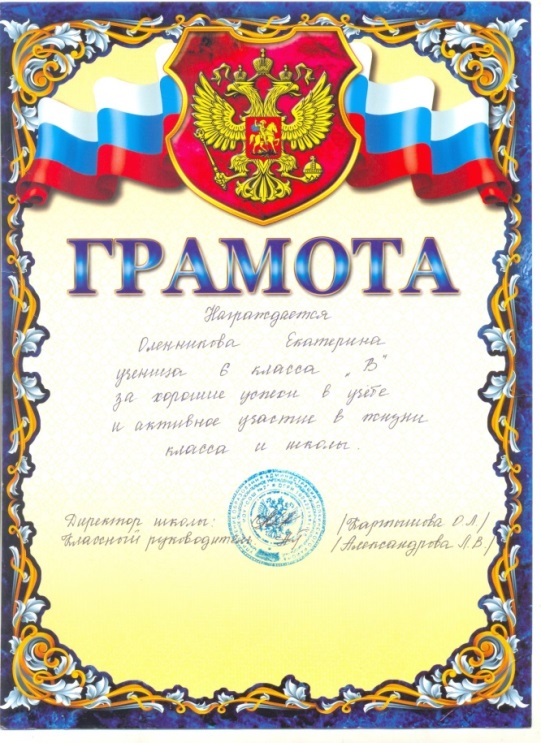 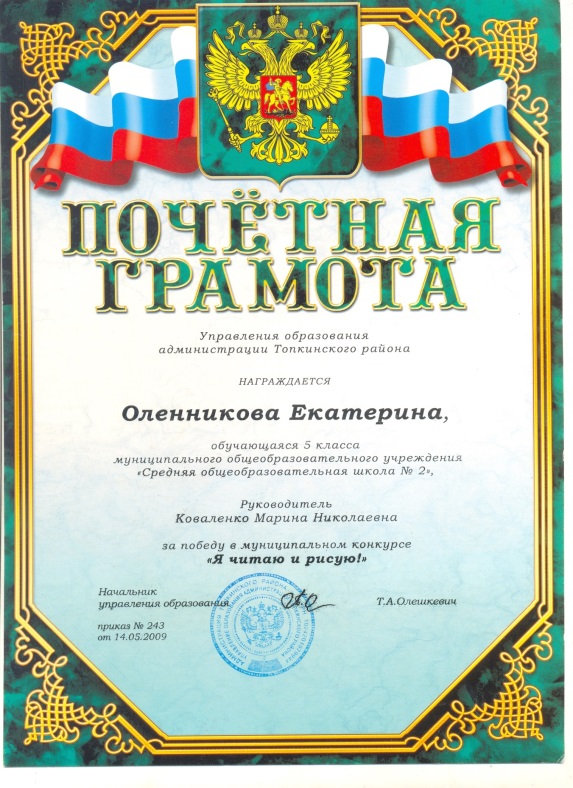 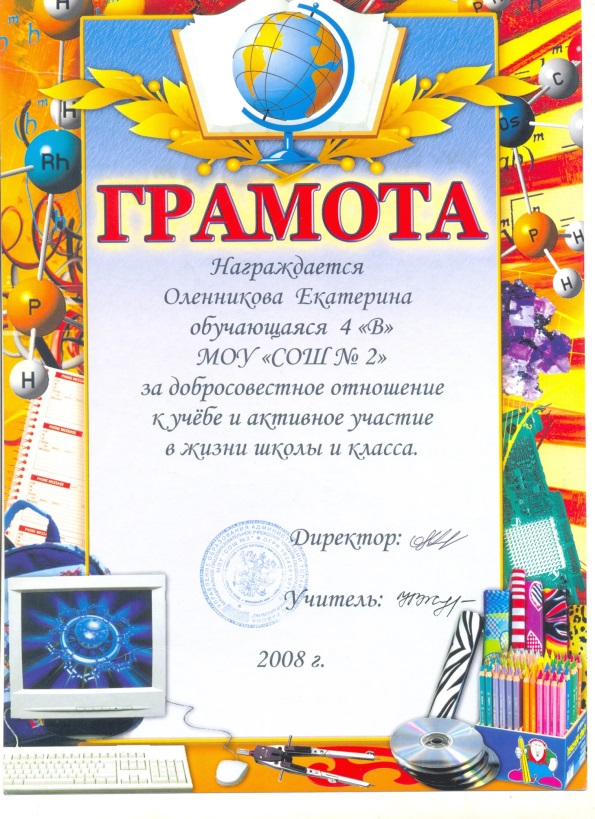 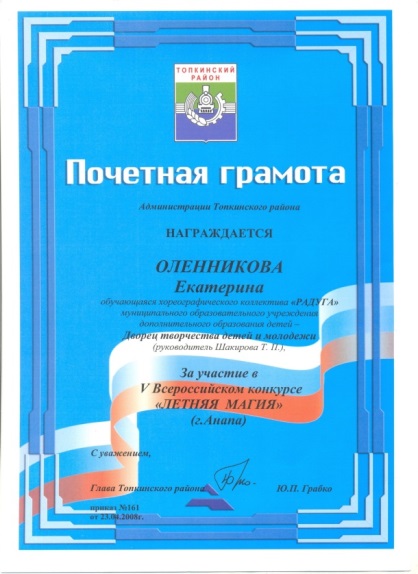 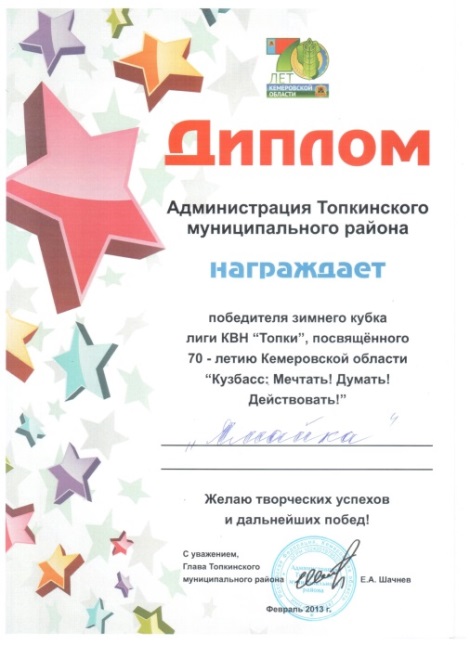 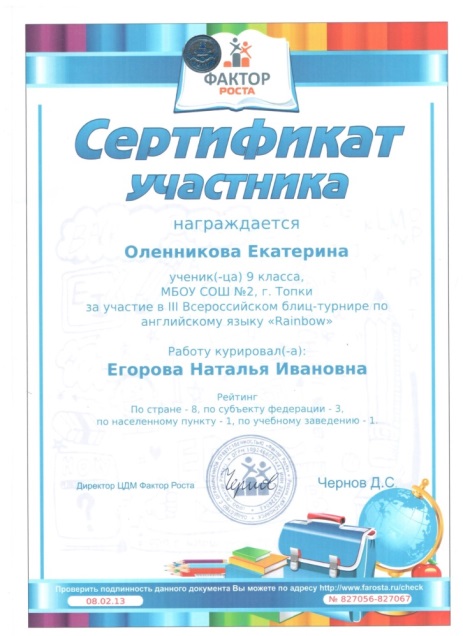 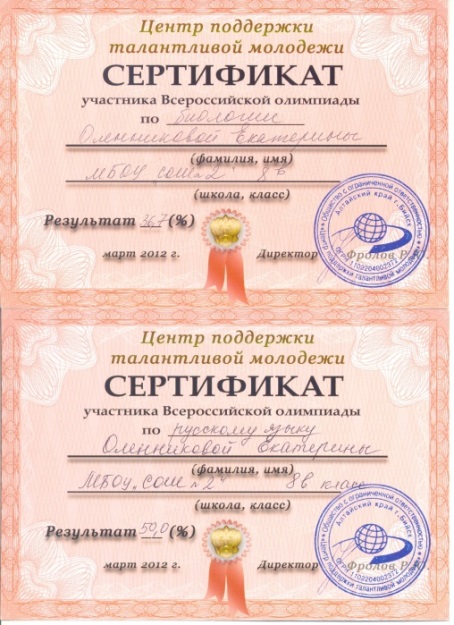 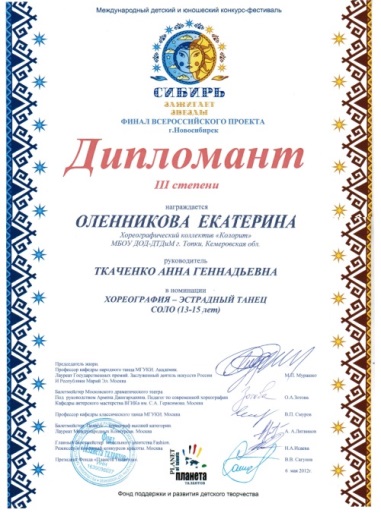 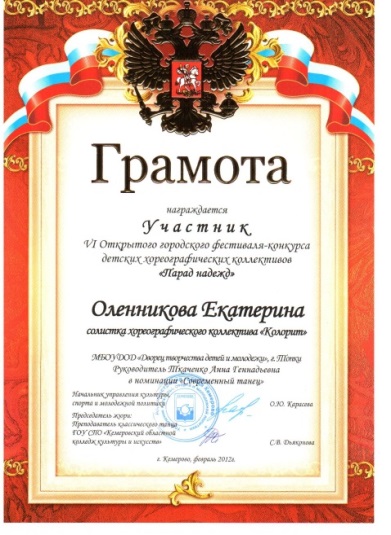 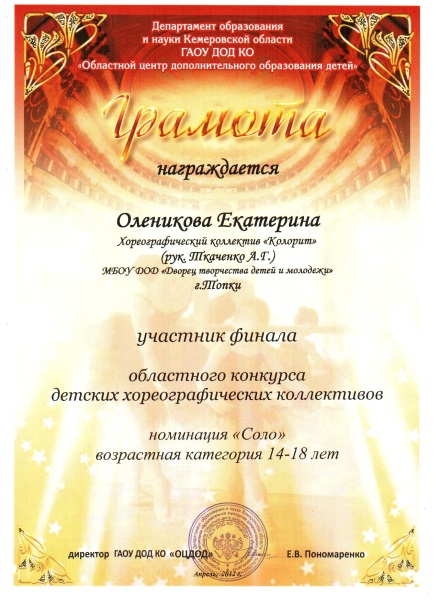 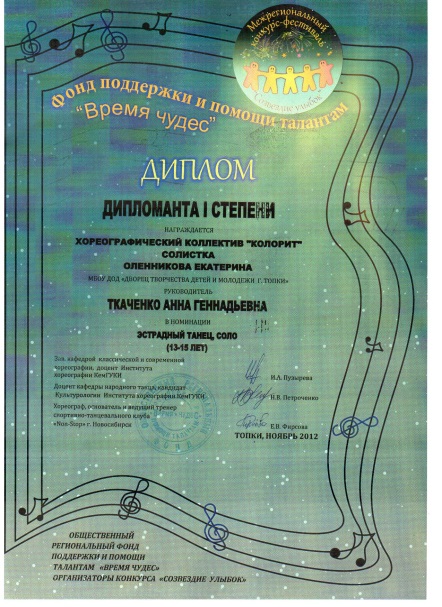 Фото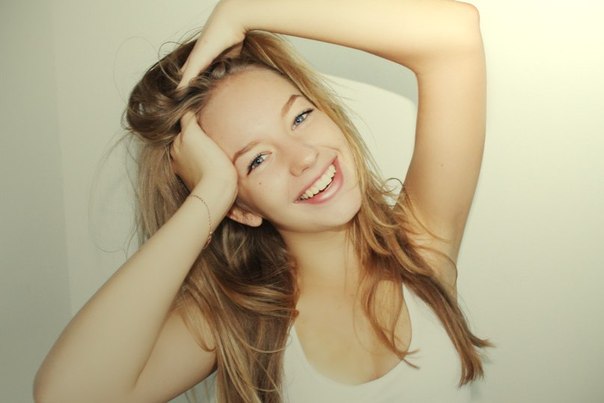 ФамилияОленниковаИмяЕкатеринаОтчествоИгоревнаДата рождения04.03.1998 г.р.ГражданствоРоссийская ФедерацияМесто рожденияг.ТопкиПолный домашний адрес652300 Кемеровская обл., г.Топки, ул. Лермонтова 4 – 13  Домашний телефон838454 4 – 69 – 47 E-mailличныйekaterina-olennikova@inbox.ruМесто учебыМБОУ «СОШ №2» 652300 Кемеровская обл., г.ТопкиУл. Топкинская, 8            8(38454) 2 – 37 – 97МБОУ ДОД Дворец творчества детей и молодежи г.Топки  ул. Кузнецкая, 3 8(38454) 2 – 20 – 86Класс9 «В»Тел. образовательного учреждения8(38454) 2 – 20 – 86E – mailобразовательного учрежденияdtdimtopki@yandex.ruОпыт общественной деятельности2001 – 2002 г.Участница коллектива «Грация» на базе КДЦ «Цементник»2002 – 2005г.Обучалась в школе искусств №5 г. Топки по классу хореография.Поступила в школу иностранных языков «Класс плюс».2005 – 2009 г.Участница танцевального коллектива «Радуга» ДТДиМ.Участница театра моды «Вдохновение» МБОУ «СОШ №2»2010 г.Солистка хореографического коллектива «Колорит» ДТДиМ.2013 г.Участник городской команды КВН «Ямайка».Наименование учреждения, организацииМБОУ ДОД-Дворец творчества детей и молодежиТворческое  объединение: хореографический коллектив «Колорит»Выполняемая общественная работаУчастие в мероприятиях и конкурсах муниципального, областного, регионального, международного и всероссийского уровня. В 2013 в планах вступить в Совет Молодежного Самоуправления.Основные личные достижения2007 г.Диплом участника театра моды «Вдохновение» МОУ «СОШ №2» г. Топки за творческое воплощение в областном конкурсе детских театров моды и студий моделирования костюма «Подиум – 2007 IIлига».Диплом за II место в Vвсероссийском юбилейном детской фестивале – конкурсе детских хореографических коллективов «Летняя магия» г. Анапа.2008 г.Почётная грамота Администрации Топкинского района за участие в V всероссийском конкурсе «Летняя магия».Грамота за добросовестное отношение к учёбе и активное участие в жизни школы и класса.2009 г.Почётная грамота управления образования администрации Топкинского района за победу в муниципальном конкурсе «Я читаю и рисую».2010 г. Грамота за хорошие успехи в учёбе и активное участие в жизни школы и класса.2011 г.Грамота за хорошие успехи в учёбе и активное участие в жизни класса и школы.2012 г.Грамота управления образования администрации Топкинского муниципального района за Iместо в муниципальной олимпиаде по черчению. Сертификат участника всероссийской олимпиады по биологии.Сертификат участника всероссийской олимпиады по русскому языку.Грамота участникаVIоткрытого городского фестиваля – конкурса детских хореографических коллективов «Парад надежд».Грамота участника финала областного конкурса детских хореографических коллективов, в номинации соло.Диплом III степени Международного детского и юношеского конкурса – фестиваля «Сибирь зажигает звёзды» г. Новосибирск, в номинации соло.Диплом 1 степени межрегионального конкурса – фестиваля «Время чудес», в номинации соло.2013 г.Диплом Администрации Топкинского муниципального района за победу в зимнем кубке лиги КВН «Топки», посвящённому 70 – летию Кемеровской области «Кузбасс: Мечтать! Думать! Действовать!»Сертификат участника III Всероссийского блиц – турнира по английскому языку «Rainbow».Личная дополнительная информацияИзучает  английский  в течение девяти лет, с недавнего времени игрок городской команды КВН «Ямайка». Принимает активное участие в концертной деятельности ДТД и М, городских мероприятиях, в конкурсах различного уровня. Но больше всего нравится изучать пластику тела через движение, а то есть заниматься хореографией. Сейчас на первом месте стоит изучение иностранных языков, что немало важную роль играет ещё в одном увлечении – путешествия! Предмет7 класс8 класс9 классРусский язык444Литература555Математика 444Английский язык 555Информатика 554Физика544Химия-44Биология544История554География554ОБЖ555Обществознание554Физ.культура444Черчение-5-ИЗО555Музыка55Технология5--ДатаНазваниеПредметУровеньРезультат2007Областной конкурс детских театров моды и студий моделирования костюма «Подиум – 2007 II лига».Театр МодыОбластнойУчастие2007V всероссийский юбилейный детский фестиваль – конкурс детских хореографических коллективов «Летняя магия» г. Анапа.ХореографияВсероссийскийIIместо2009Муниципальный конкурс «Я читаю и рисую».ИЗОМуниципальныйУчастие2012Муниципальная олимпиада по черчению. ЧерчениеМуниципальныйI место2012Всероссийская олимпиады по биологии.БиологияВсероссийскийУчастие2012Всероссийская олимпиада по русскому языку.Русский языкВсероссийскийУчастие2012VI открытый городской фестиваль – конкурс детских хореографических коллективов «Парад надежд».ХореографияМуниципальныйУчастие2012 Финал областного конкурса детских хореографических коллективов, в номинации соло.ХореографияОбластнойУчастие2012Международный детский и юношеский конкурс – фестиваль «Сибирь зажигает звёзды» г. Новосибирск, в номинации соло.ХореографияМеждународныйДиплом III степени2012Межрегиональный конкурс – фестиваль «Время чудес», в номинации соло.ХореографияРегиональныйДиплом I степени2013 Зимний кубок лиги КВН «Топки», посвящённому 70 – летию Кемеровской области «Кузбасс: Мечтать! Думать! Действовать!»КВНМуниципальныйI место2013III Всероссийский блиц – турнира по английскому языку «Rainbow».Английский языкВсероссийскийУчастиеДатаНазвание кружкаМесто расположенияРуководитель2001Танцевальный коллектив «Грация»КДЦ «Цементник»Рогожникова Н.Б.2002Хореографический ансамбль «Веснушки»Школа искусств №5Баранова О.В.2005Танцевальный коллектив «Радуга»ДТДиМШакирова Т.П.2007Театр моды «Вдохновение»МОУ «СОШ №2»Андреева В.Д.Новиченко О.Л.2010Хореографический коллектив «Колорит»ДТДиМТкаченко А.Г.2013КВН «Ямайка»МБОУ «СОШ №2»